Comprehension yr 6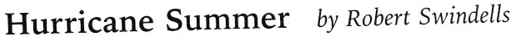 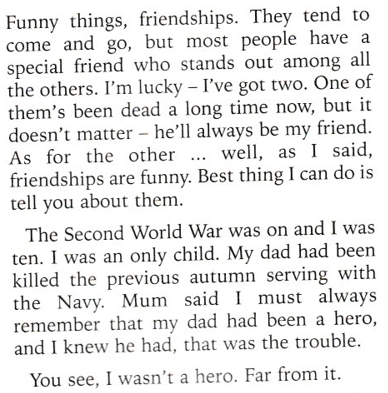 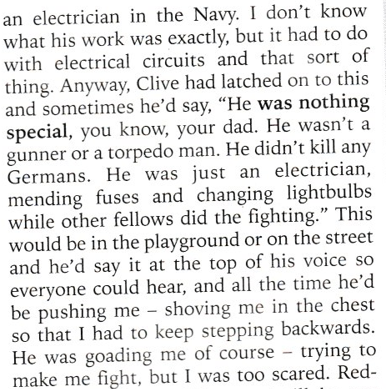 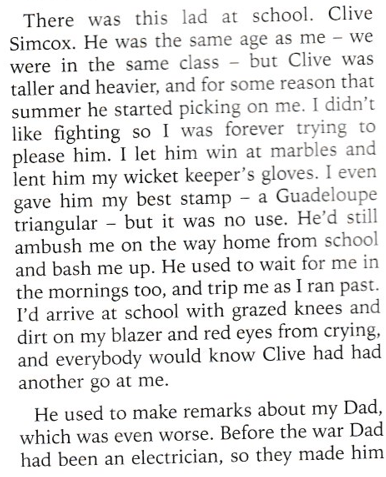 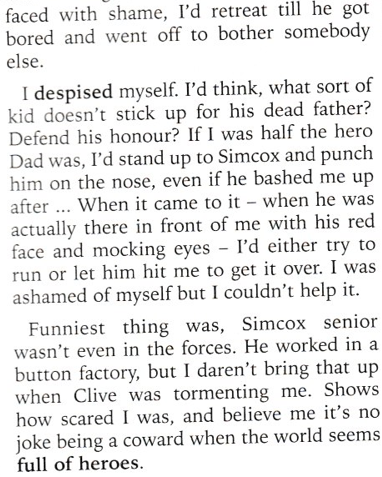 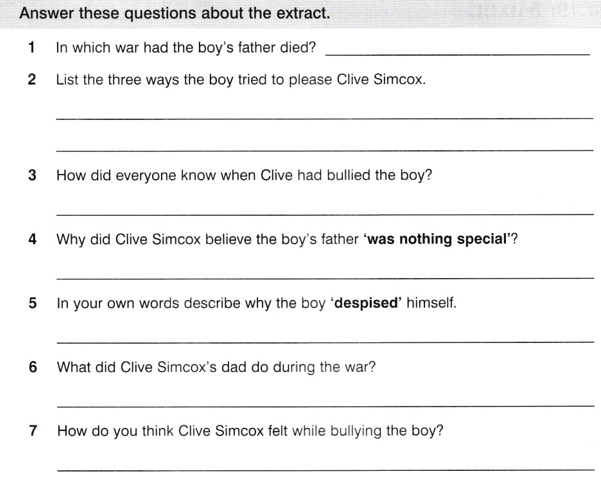 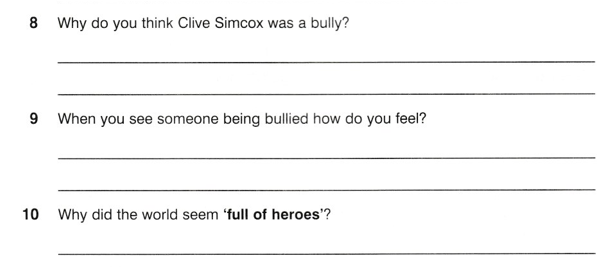 Answers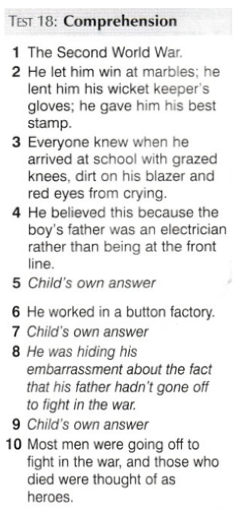 